For VUH and VCH
In order to help reduce confusion, there has been hover text added to the following Output and Level fields.NG tube Output, CT output #1-#6 and Wound Vac #1-#4 - “Volume out since last measurement”NG Level,  Chest Tube Lvl #1-#6, and Wound Vac Lvl #1 - #4 – “Fluid level in output collection container”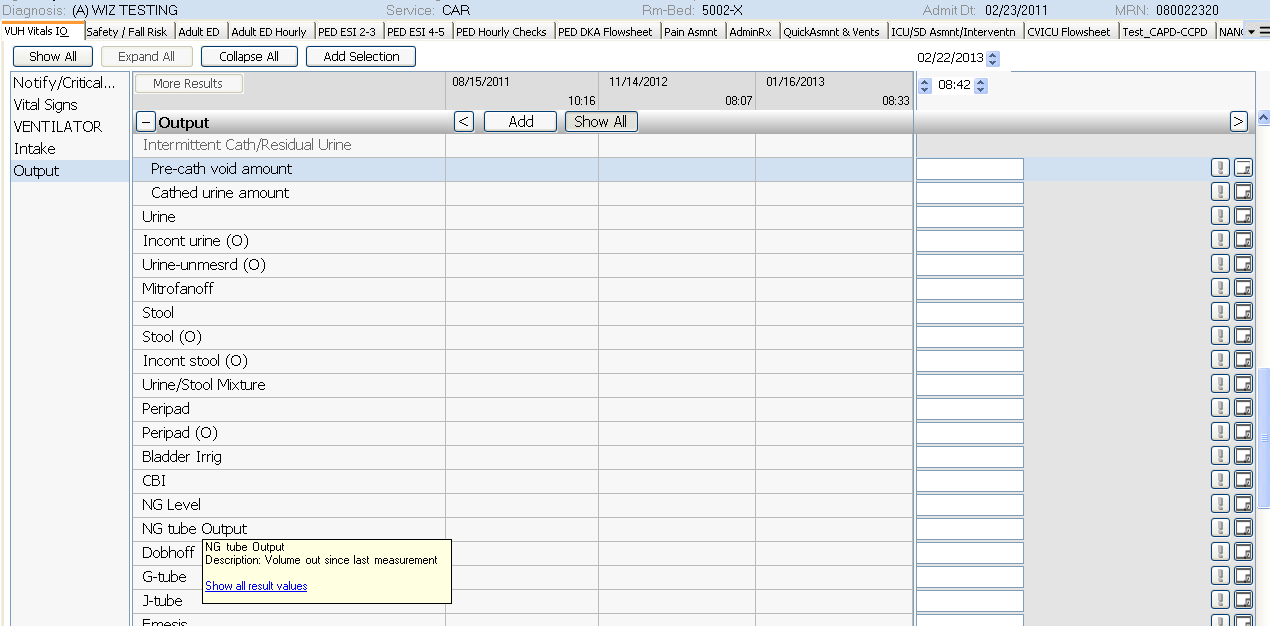 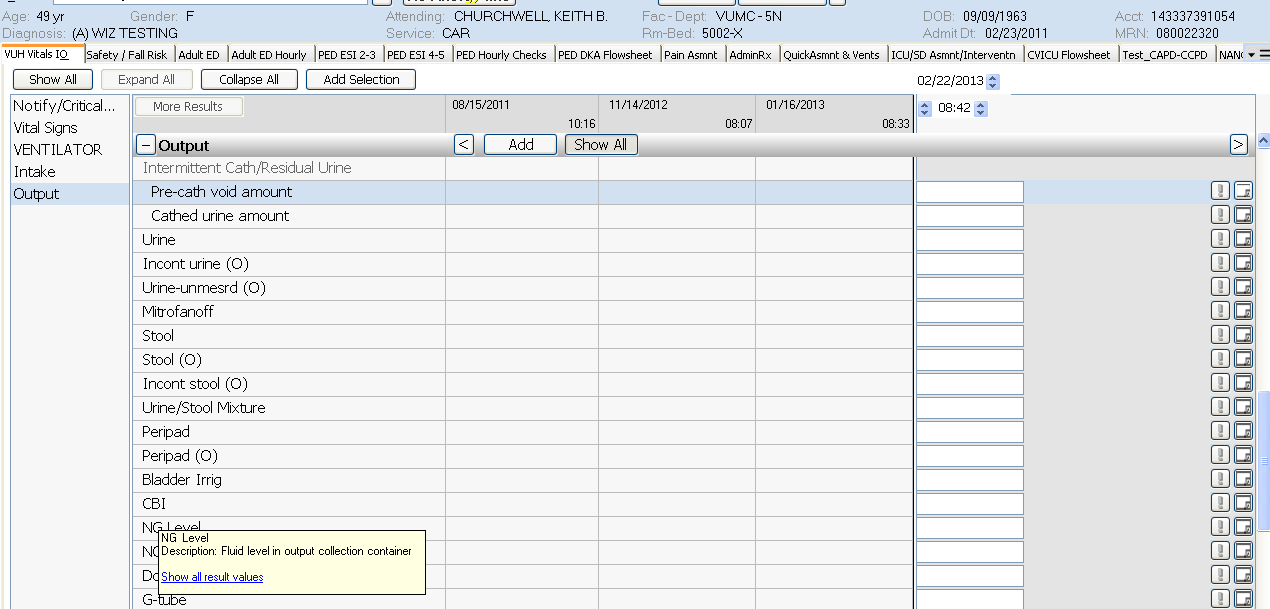 